BIBLIOTEKA SZKOLNA PROPONUJEMuselfie – ze sztuką Ci do twarzy.Muzeum Narodowe w Warszawie (MNW) przy współpracy z zespołem Pracowni Otwierania Kultury w Centrum Cyfrowym przygotowało mobilną aplikację pozwalającą na remiksowanie popularnych dzieł ze swoimi zdjęciami. Skierowana do młodych osób Muselfie umożliwia twórczą zabawę zasobami oraz poznawanie i zapamiętywanie znanych dzieł z kolekcji muzeum.https://ose.gov.pl/aktualnosci/muselfie-ze-sztuka-ci-do-twarzy?fbclid=IwAR1E_vsggzO2mnI8PQd2Xfa_kd-yGTnDwSzIH1xrXhfa_HNnV5gOM9WUARw 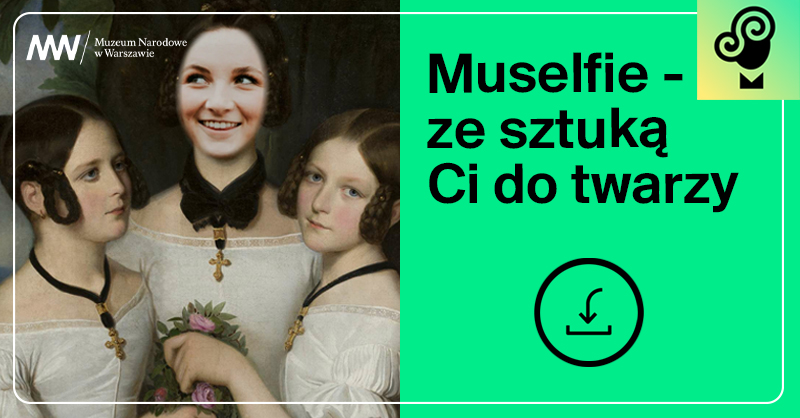 